Умови доступності Снітівського ЗДО  «Веселка»для навчання осіб  з  особливими освітніми  потребами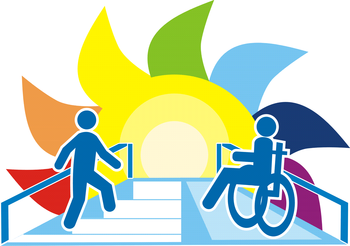   Проблема навчання дітей з особливими потребами набуває широкої актуальності сьогодні. Освітній інклюзивний простір стає доступним для таких дітей, адже право на рівний доступ до якісної освіти за місцем проживання  – це право всіх дітей. Концепція інклюзивної освіти відображає одну з головних демократичних ідей – усі діти є цінними й активними членами суспільства. В нашому дошкільному закладі створені часткові  умови для навчання дітей з особливими освітніми потребами.             В нашому закладі створюються  умови для перебування та навчання дітей з особливими освітніми потребами. Дошкільний заклад забезпечений безперешкодним доступом дітям з особливими потребами.  Встановлена поруч з вхідними дверима кнопка виклику , яка буде використовується за умови недоступності в приміщення ЗДО та влаштування пандуса для безпроблемного пересування  людям з важкими ураженнями опорно-рухового апарату та проїзду  інвалідним візком.Матеріально-технічна база:Кімната для проведення логопедичних занять та занять з психологом.Медичний кабінет.